Publicado en Madrid el 08/09/2021 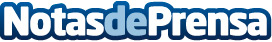 NEORIS y Veridas se alían para impulsar la innovación en el sector financieroEsta alianza permitirá dar respuesta a las nuevas demandas del panorama digital de las entidades de servicios financierosDatos de contacto:ATREVIA91 564 07 25 Nota de prensa publicada en: https://www.notasdeprensa.es/neoris-y-veridas-se-alian-para-impulsar-la Categorias: Nacional Finanzas E-Commerce Recursos humanos http://www.notasdeprensa.es